Kigge – praktikVFU 2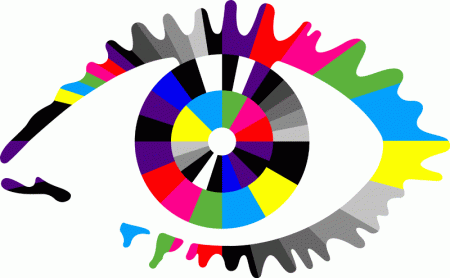 VFU dag 2Her er der fokus på:Kulturen på arbejdspladsen (find evt. inspiration i teksten ”Hvordan begår man sig på arbejdspladsen” under Arbejdspladskultur)Kommunikation (find evt. inspiration i teksten ”Skriftlig og mundtlig kommunikation” under Faglig kommunikation)Samarbejde og samspilsprocesser (find evt. inspiration i teksten ”Samarbejde” under Arbejdsplanlægning og samarbejde)Forberedelse til VFU 2Skriv 2 spørgsmål til hvert af ovenstående 3 punkter. Spørgsmålene skal du bruge på din VFU dag 2 til at observere efter og skal fungere som pejlemærker, når du reflekterer efterfølgende. Brug evt. grundteksten til at hjælpe dig med at lave spørgsmålene. Plejecentrets/børnehavens kultur1a___________________________________________________________________________1b___________________________________________________________________________Kommunikation:2a___________________________________________________________________________2b___________________________________________________________________________Samarbejde og samspilsprocesser på plejecentret:3a___________________________________________________________________________3b___________________________________________________________________________Noter – refleksioner over VFU 2 ____________________________________________________________________________________________________________________________________________________________________________________________________________________________________________________________________________________________________________________________________________________________________________________________________________________________________________________________________________________________________________________________________________________________